Arbeitsblatt 3: Analyse der Konstruktionsdetails des vorgegebenen FahrzeugsDetailDetailGut, weil …Verbessern wir, weil …Bemerkungen1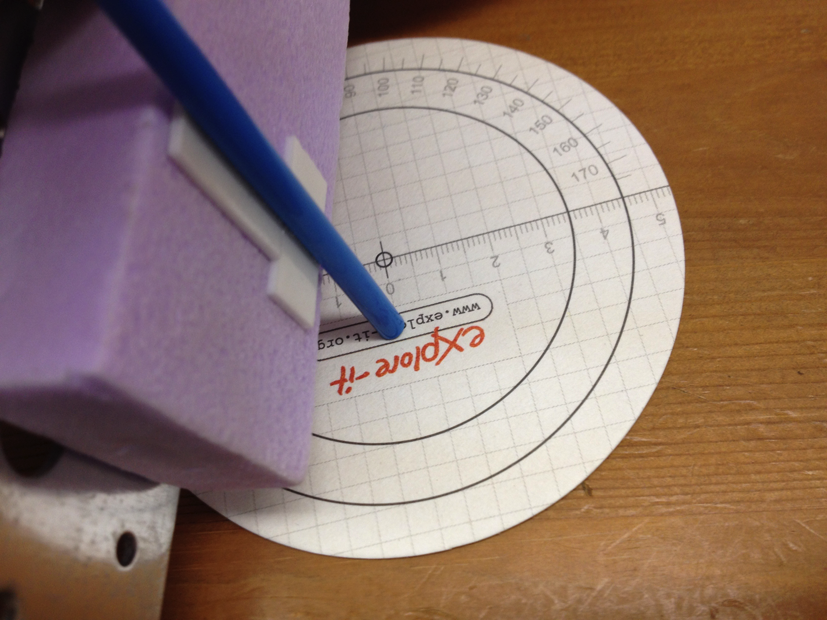 … das Fahrzeug einen Trinkhalm als Achsenführung hat.… das Rad eiert. Zudem ist die Achse nicht in der Mitte angebracht. Die Achsenaufhängung diskutieren.2345678910111213141516